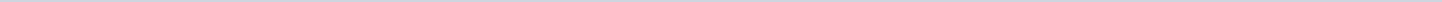 Geen onderwerpen gevonden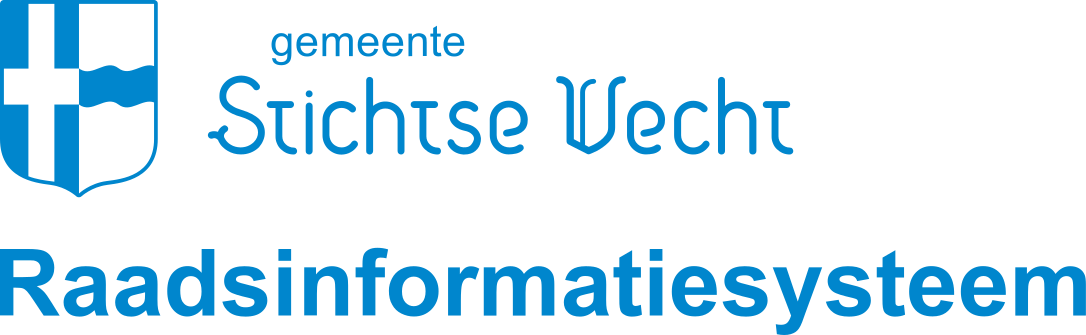 Gemeente Stichtse VechtAangemaakt op:Gemeente Stichtse Vecht29-03-2024 11:11RaadsdossiersPeriode: 2021Status: Verordeningen en reglementen voor raads- en commissieleden